Palestijnse Politieke Gevangenen in IsraelIsraël kent 4631 politieke gevangenen, 320 van hen zitten vast op basis van administratieve detentie. Momenteel zijn ongeveer 2000 van hen in hongerstaking uit protest tegen administratieve detentie, isolatie en andere strafmaatregelen. Drie administratief gedetineerde hongerstakers verkeren op dit moment in levensgevaar.Op woensdag 23 mei vindt in Amsterdam een publiek debat plaats met de Palestijnse mensenrechtenadvocate Abeer Baker. Zij bepleit voornamelijk rechtszaken van Palestijnen voor het Israëlisch gerechtshof. Op 23 mei bespreekt zij de politieke gekleurdheid en rechtelijke misstanden in de juridische behandeling van Palestijnen door Israël.Op donderdag 24 mei zal Abeer Baker aanwezig zijn bij de presentatie van het boek ‘Threat –Palestinian Political Prisoners in Israël. Baker is medesamensteller van dit boek dat een nieuw en divers licht schijnt op politieke gevangenen in Israël.·         Woensdag 23 mei , 20:00 - CREA, Nieuwe Achtergracht 170 Amsterdam·         Donderdag 24 mei , 17:30 - American Book Center, Lange Poten 23, Den Haag De voertaal van de bijeenkomsten is Engels.HongerstakersOp 17 april 2012 zijn ongeveer 1200 Palestijnse gevangenen in Israëlische detentiecentra in hongerstaking gegaan, uit protest tegen administratieve detentie van Palestijnen, hun eenzame opsluiting, en andere gevangenisstrafmaatregelen, zoals het ontzeggen van familiebezoek en academische studie. De massale hongerstaking groeit en wordt nu geschat op 2000 deelnemers onder Palestijnen in Israëlische detentie. Acht van hen zijn al eerder in hongerstaking gegaan, variërend tussen twintig en zesenzestig dagen geleden, waarvan vijf gevangenen in administratieve detentie verblijven. Op 1 mei 2012 meldde de Israëlische krant Ha’aretz dat drie van de laatstgenoemde in levensgevaar verkeren als gevolg van hun hongerstaking.Gevangenen in IsraëlGevangenen in Israël kunnen worden ingedeeld in een van de twee volgende categorieën: 'crimineel' en 'veiligheid’. Terwijl de regels en richtlijnen van de Israëlische Dienst Gevangeniswezen niet definiëren wat een 'criminele' gevangene is, hanteren zij wel een strikte definitie van 'veiligheidsgevangene'. Een 'veiligheidsgevangene' wordt gedefinieerd als "een gevangene die is veroordeeld voor het plegen van een misdaad, of die gevangen zit op verdenking van het plegen van een misdaad, welke door de aard of de omstandigheden is gedefinieerd als gerelateerd aan de veiligheid of van welke het motief nationalistisch was". Het merendeel van de gevangenen die binnen deze categorie vallen zijn, niet verrassend, Palestijnen.De rubriek 'veiligheidsgevangene' wordt blind en onvoorwaardelijk toegepast op duizenden Palestijnen als zij worden opgepakt, ondervraagd, gedetineerd en gevangen gezet in Israël. Zonder onderscheid worden alle arrestanten als gevaar voor de veiligheid van Israël bestempeld, wat vervolgens een 'speciale' behandeling rechtvaardigt. Veiligheidsgevangenen genieten geen bescherming tegen gewelddadige arrestatie en wordt verboden een advocaat te zien. Zij kunnen worden gearresteerd zonder proces en lopen nadien groot risico oneerlijk en disproportioneel te worden berecht. Marteling en andere illegale ondervragingsmethoden zijn geen uitzondering in deze processen. 'Veiligheidsgevangenen' leven onder strengere leefomstandigheden dan criminele gevangenen, worden vaker geïsoleerd opgesloten, en maken veel minder kans op vervroegde vrijlating en vrijlating op borgtocht.In tegenstelling tot de algemene aanpak van gevangenen, gebaseerd op een individuele beoordeling van delict en de graad van gevaar gevormd door de delinquent, is de houding van de staat Israël naar de Palestijnse politieke gevangenen gebaseerd op de onderscheiding van Palestijnen als groep 'die een bedreigingen voor Israëls veiligheid vormen'. ‘Threat: Palestinian Political Prisoners in Israel’Terwijl de Palestijnse hongerstaking in Israëlische detentiecentra in omvang groeit, wordt het boek 'Threat: Palestinian Political Prisoners in Israel' in Nederland gepresenteerd. In dit boek zetten Palestijnse gevangenen, mensenrechtenactivisten, advocaten, en academici uiteen hoe de Israëlische juridische behandeling van Palestijnse gevangenen sterk devieert van (internationaal) geaccepteerde normen van rechtspraak, in een poging Palestijns politiek activisme te criminaliseren. Nu dat de Israëlische Dienst Gevangeniswezen een antwoord probeert te zoeken op de omvangrijke hongerstaking is dit boek een onmisbaar inzicht in de systematisch onrechtmatige detentie van Palestijnen en de gevolgen van deze praktijken.Abeer BakerAbeer Baker is een van de twee samenstellers van 'Threat'. Zij is een Israëlisch burger van Palestijnse afkomst en is werkzaam als mensenrechtenadvocate. Zij leidt het Juridische Loket voor de Rechten van Gevangenen, aan de Faculteit der Rechtsgeleerdheid van de Universiteit van Haifa, Israël. Ook is zij een (voormalig) senior advocaat bij Adalah: Het Juridisch Centrum voor de Rechten van de Arabische Minderheid in Israël. Baker voert voornamelijk juridische procedures betreffende Palestijnse mensenrechten, met name in gevallen van groepsdiscriminatie, politieke rechten, rechten van gevangenen en arrestanten en van slachtoffers van geweld door de Israëlische veiligheidsdiensten.gate48, platform voor kritische Israëli's in Nederland, organiseert de bijeenkomsten, in samenwerking met CREA. Mede mogelijk gemaakt door Stichting Democratie en Media.Noot voor de pers, niet voor publicatie: Abeer Baker is tijdens haar verblijf in Nederland beschikbaar voor interviews. Voor vragen of het aanvragen van interviews kunt u contact opnemen met:Gijs Verbossen		06-36031188		gijsverbossen@gmail.comGalit Saporta		06-40606905		galit.saporta@gate48.orgZie ook: www.gate48.org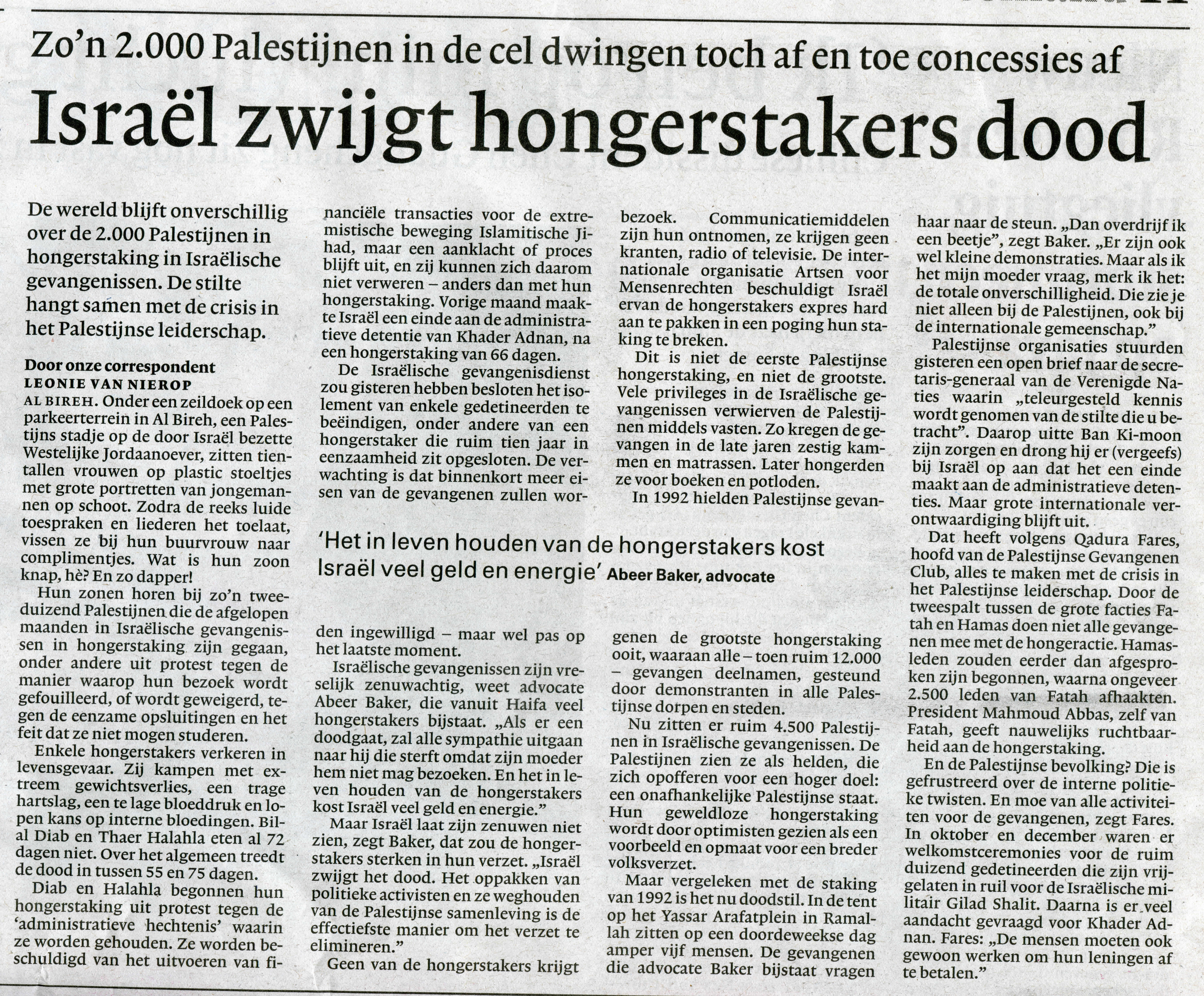 14 VRIJDAG 11 MEI 2012 DE VOLKSKRANTBuitenlandStaatsgevaarlijk, maar waarom?Van onze correspondentRolf BosANATA/RAMALLAH OemUbada zit alzeven dagen onder een wit tentdoekvoor het gemeentehuis van Anata.Op haar schoot heeft ze een foto vaneenmanmet een zwarte baard. ‘Dit ismijn broer’, zegt Oem Ubada, ‘MahmoudIssa. Hij zit al twaalf jaar in eenisoleercel in een Israëlische gevangenis.’Issa is een van de vele honderdenPalestijnse gevangenen die weigerente eten. Issa (44) hongert nu 24 dagen,zegt zijn zus. Andere gevangenenzijn de ‘kritische grens’ van zestigdagen zonder eten al voorbij enzijn in gevangenisziekenhuizen opgenomen.Een aantal van hen verkeertvolgens mensenrechtenorganisatiesin levensgevaar.Volgens de laatste berichten heeftIssa dat punt nog niet bereikt, zegtzijn zus, terwijl ze het portret vanhaar broer wat steviger omklemt. Zekrijgt het laatste nieuws door van Issa’sadvocaat. Zelf heeft ze haar broeral meer dan een decennium nietkunnen bezoeken. Bellen en mailenkan ze ook niet met hem, zegt ze.Anata ligt letterlijk onder de rookvan Jeruzalem, slechts een paar honderdmeter oostelijk van de stad. Rijdje met je Nederlandse paspoort vanuitOost-Jeruzalem door het checkpoint,dan bevind je je even later bijeen volgende afslag in de Derde Wereld,het is een reisje van Europa naarAfrika in slechts vijf minuten.Anata: dat zijn grote gaten in destoffige weg, een rommelige infrastructuur,half afgebouwde huizen,een paar moskeeën. Voorbij hethoogste punt van het stadje wordthet allemaal nog droeviger, wantdaar ligt het vluchtelingenkampShuafat, een sloppenwijk met grijzewoonblokken en donkere steegjes.Anata is ook de geboorteplek vanMahmoud Issa. In 1993 werd hij dooreen Israëlische rechter veroordeeldtot driemaal levenslang omdat hijdeel uitmaakte van een groeperingdie een Israëlische grenspolitiemanhad gedood.Zijn zus zegt dat hij onschuldig is,maar dat valt hier op het dorpspleinvan Anata niet te checken. HoewelOem Ubada van mening is dat haarbroer onmiddellijk dient te wordenvrijgelaten, is dat niet de reden waaromze hier dagelijks bij het gemeentehuisvan Anata onder dat tentdakzit. ‘Mahmoud moet weg uit de isoleercel.Hij moet bovendien bezoekkunnen ontvangen.’ Haar nu 75-jarigemoeder was de laatste die Mahmoudbezocht. ‘Dat was tien jaar geleden.Nu mag het niet meer, het risicois te groot, zeggen de Israëliërs.’ Zemaakt een minachtend gevaar: ‘Je zitbij zo’n bezoek achter dik glas. Endan nog, wat kan een oude, dovevrouw voor kwaad doen?’Protesttenten zoals die in Anatastaan sinds een paar weken overal opde Westoever. In die tenten zitten Palestijnenop plastic stoelen met voorzich foto’s van familieleden die in Israëlischegevangenissen op groteschaal aan het hongeren zijn geslagen.Het is een massaal gedragenprotest. In een regio waar volgens dePalestijnse mensenrechtenorganisatieAddameer sinds 1967 700 duizendPalestijnen voor korte of lange tijdachter Israëlische tralies zijn verdwenen,heeft bijna iedere Palestijn weleen familielid dat is gedetineerd – ofis geweest.Momenteel verblijven er zo’n vijfduizendPalestijnen in een van de gevangenissenin Israël. De helft daarvan(2.340) is ‘veroordeeld terroristmet bloed aan de handen’, aldus deIsraëlische Gevangenisdienst IPS.Volgens de IPS worden gevangenencorrect behandeld volgens de internationaleregels. Gedetineerdenkunnen, aldus een verklaring, studerenen hebben in hun cel televisiesmet tien kanalen (‘waarvan vier inhet Arabisch’).Netelig punt zijn de 308 Palestijnendie in ‘administratieve hechtenis’zijn genomen. Dat betekent datze volgens gegevens van de inlichtingendienstShin Bet een ‘gevaar vormenvoor de staat Israël’. Wat die informatieis, blijft geheim, voor henzelfen voor hun advocaat. De wetstamt uit de Britse koloniale tijd.Een administratieve gedetineerdezit steeds vast voor zes maanden,waarna de termijn opnieuw kan wordenverlengd, zonder dat de aanklagerin het openbaar verantwoordinghoeft af te leggen over het bewijs.Het waren twee van dit soort gevangenen,Bilal Diab en Thae’r Halahla,die eind februari weigerden nogmes en vork te hanteren. Daarnavolgde al snel een aantal anderen. Nade ‘Dag van de Gevangenen’ op 17april werd het een massaal protest.Ook ‘gewone’ gevangenen slotenzich bij de hongerstaking aan.Een arts van Physicians for HumanRights Israel bezocht Halahla enDiab eind april. Hij constateerde datde mannen leden aan spieratrofie enernstige trombose. Het zenuwstelselvan Diab was ‘mogelijk al beschadigd’,ook was er kans op hartfalen.In Ramallah, waar overal foto’s vande honderden hongerstakers in hetstraatbeeld zijn te zien, zijn meerdereprotestkampen opgericht. In eenvan de tenten nabij het centrum zitde oude Hassan. Hij houdt een fotovan zijn zoon vast, die al negen jaarvastzit, de laatste tijd in een gevangenisin het verre Beersheva. Hij heeftzijn zoon zes jaar geleden voor hetlaatst bezocht. Waarom zijn zoonvastzit, wil hij niet zeggen. ‘Maar ikeis dat ik hem kan bezoeken, dat hijbeter wordt behandeld.’Hassan is niet alleen boos op de Israëliërs.Hij klaagt ook over de Palestijnsepresident Abbas. ‘Die zet zichnauwelijks in voor hen.’ Dat Abbasnu naar de Verenigde Naties is gestapt,met als doel de Israëliërs onderdruk te zetten, zegt hem niets. ‘WijPalestijnen hoeven niets van de VN teverwachten.’De oude man denkt dat er ‘veel geweld’zal volgen, ‘een mogelijke intifada’,als een van de hongerstakersbinnenkort ‘martelaar’, wordt. ‘KhaderHabib, de leider van de Islamitischejihad, zei op de televisie dat erdan een eind aan de rust komt.’REPORTAGE PALESTIJNEN IN ‘ADMINISTRATIEVE HECHTENIS’ WEIGEREN AL WEKEN VOEDSELWij Palestijnenhoeven nietsvan de VNte verwachtenHassanVader Palestijnse hongerstakerHet Internationaal Strafhof (ICC)is het efficiëntste hof ter wereld.Dit zegt scheidend hoofdaanklagerLuis Moreno Ocampo in eenreactie op kritiek dat het hof, metzijn begroting van ruim 100 miljoeneuro per jaar, te duur is. Hethof heeft misdaden in zeven landenonderzocht, die tot nu totdrie processen hebben geleid.Ocampo heeft acht andere landen‘in analyse’omte bekijken ofdaar ook onderzoeken moetenworden geopend. Toch is de totaleICC-begroting kleiner dan dievan het parket in de Amerikaansestad Boston, zegt Ocampo. Een anderinternationaal hof, het Hariri-Tribunaal, onderzoekt voor bijnade helft van het bedrag slechtséén moordaanslag. ANPAddameer Prisoner Support and Human Rights Organization reported some details of the agreement here, today:“The details of the agreement signed last night by the prisoners’ committee representing the hunger strikers was recounted today to Addameer lawyer Fares Ziad in his visit to Ahed Abu Gholmeh, who is a member of the committee, and to Addameer lawyer Mahmoud Hassan during his visit to Ahmad Sa’adat in Ramleh prison medical clinic, who conveyed what he was told last night when members of the committee came to Ramleh to announce the end of the hunger strike. According to Ahed Abu Gholmeh, the nine members of the hunger strike committee met yesterday with a committee consisting of IPS officials and Israeli intelligence officers and determined the stipulations of their agreement. The written agreement contained five main provisions: the prisoners would end their hunger strike following the signing of the agreement; there will be an end to the use of long-term isolation of prisoners for ‘security’ reasons, and the 19 prisoners will be moved out of isolation within 72 hours; family visits for first degree relatives to prisoners from the Gaza Strip and for families from the West Bank who have been denied visits based on vague ‘security reasons’ will be reinstated within one month; the Israeli intelligence agency guarantees that there will be a committee formed to facilitate meetings between the IPS and prisoners in order to improve their daily conditions; there will be no new administrative detention orders or renewals of administrative detention orders for the 308 Palestinians currently in administrative detention, unless the secret files, upon which administrative detention is based, contain ‘very serious’ information.For the five administrative detainees on protracted hunger strikes, including Bilal Diab and Thaer Halahleh, who engaged in hunger strike for a miraculous 77 days, their administrative detention orders will not be renewed and they will be released upon the expiration of their current orders. These five have been transferred to public hospitals to receive adequate healthcare during their fragile recovery periods. In regards to Israel’s practice of administrative detention as a whole, Ahmad Sa’adat further noted that the agreement includes limitations to its widespread use in general. Addameer is concerned that these provisions of the agreement will not explicitly solve Israel’s lenient and problematic application of administrative detention, which as it stands is in stark violation of international law”.</UL< p> Addameer has observed that Israel has consistently failed to respect the agreements it executes with Palestinians regarding prisoners’ issues. For this reason, it will be essential for all supporters of Palestinian political prisoners to actively monitor the events of the next few months to ensure that this agreement is fully implemented. As a human rights organization committed to the international standards of the rights of prisoners, Addameer will also continue to monitor closely the conditions inside Israeli prisons in order to assure that conditions meet compliance with international human rights and humanitarian law.On the day commemorating 64 years since the Palestinian Nakba, it is regrettable that it has taken the near-starvation of Palestinian political prisoners en masse to call attention to their plight; it is therefore imperative to take this opportunity to not only applaud their achievements but also to push forward lobbying efforts on their behalf and demand a just and permanent resolution for their cause. Addameer extends its utmost gratitude to the dedicated activists and institutions, including members of civil society and the diplomatic community, who have supported the Palestinian prisoners in their campaign for dignity. Toevoeging van IKV/Pax Christi:Inhoud gevangenen akkoord tussen Israel en de PA. Broker: Egypte en Jordanië. Tijdstip: de dag voor de herdenking van de Nagba. Een einde aan de eenzame opsluiting van alle gevangenen. Het ging daarbij om ca. 20 gevangenen. Bezoek regeling voor de ca. 400 gevangenen uit Gaza en een betere regeling voor bezoek voor gevangenen uit de Westbank. Het gaat alleen om bezoekrecht voor directe familieleden.  De wettelijke periode dat gevangenen onder administratieve detentie kunnen worden vastgehouden, 6 maanden, wordt niet automatisch verlengd. Er dient nieuwe informatie of bewijzen te worden voorgelegd aan de militaire rechtbank. De informatie blijft echter wel geheim.Een kleine groep, 7 gevangenen, wordt opnieuw juridisch beoordeeld door een panel. Als Israel geen bewijzen kan leveren dat ze de veiligheid bedreigen, worden ze vrijgelaten.De omstandigheden in de gevangenissen worden verbeterd; meer recht op informatie (tv-kijken) en recht op het voeren van telefoongesprekken.De gevangenen hebben toegezegd te stoppen met terroristische activiteiten in de gevangenis waaronder rekruteren, praktische ondersteuning, financiering en coördinatie van activiteiten.